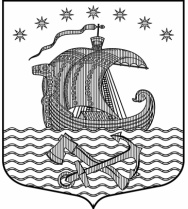 АДМИНИСТРАЦИЯМУНИЦИПАЛЬНОГО ОБРАЗОВАНИЯСВИРИЦКОЕ СЕЛЬСКОГО ПОСЕЛЕНИЯВолховского муниципального районаЛенинградской областиПОСТАНОВЛЕНИЕПОСТАНОВЛЕНИЕот  06 августа 2019 года                                                                          №  91                                                        Об утверждении стоимости 1 квадратного метра общей площади жилья на территории МО Свирицкое сельское поселение Волховского  муниципального района Ленинградской области  на  3  квартал 2019 года         Руководствуясь методическими рекомендациями по определению  норматива  стоимости  одного квадратного метра общей площади жилья в муниципальных образованиях Ленинградской области и стоимости одного квадратного метра общей площади жилья в сельской местности Ленинградской области, утвержденными Распоряжением комитета по строительству Ленинградской области  от 04.12.2015 года № 552 «О мерах по обеспечению осуществления полномочий комитета по строительству Ленинградской области по  расчету размера  субсидий и социальных выплат, предоставляемых за счет средств областного бюджета Ленинградской области в рамках реализации на территории Ленинградской области  федеральных целевых программ и государственных программ Ленинградской  области»,  в соответствии с Уставом Свирицкого сельского поселения Волховского муниципального района Ленинградской области,постановляю:1.Утвердить на  3  квартал 2019  стоимость одного квадратного метра общей площади жилья на территории  МО Свирицкое сельское поселение Волховского муниципального района Ленинградской области  в размере 34538 (тридцать четыре тысячи пятьсот тридцать восемь) 2. Настоящее постановление вступает в силу на следующий день после его официального опубликования в газете «Волховские огни».        3.  Контроль за исполнением настоящего постановления оставляю за собой.И.о. главы администрации МО Свирицкое сельское поселение                                             В. А.Атаманова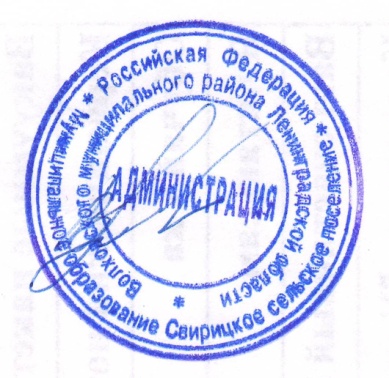 Исп. Атаманова В.А.Тел. (81363)44-225УТВЕРЖДЕНОпостановлением и.о. главы администрацииМО Свирицкое сельское поселение                                                                                                              от 06.08.2019 года   №91                      (приложение № 1)Средняя рыночная стоимость одного квадратного метра общей площади жилья по МО Свирицкое сельское поселение Волховского муниципального района Ленинградской области на третий квартал 2019 года 	В соответствии с  методическими рекомендациями по определению  норматива  стоимости  одного квадратного метра общей площади жилья в муниципальных образованиях Ленинградской области и стоимости одного квадратного метра общей площади жилья в сельской местности Ленинградской области, утвержденными Распоряжением комитета по строительству Ленинградской области  от 04.12.2015 года № 552 произведен  сбор исходных данных:- стоимость одного квадратного метра площади жилья  на территории МО город Волхов   по договорам купли-продажи   на приобретение  жилых помещений на территории МО город Волхов, (Ст_ дог)  - 26700,00 руб.;- стоимость одного квадратного метра общей площади жилья  на территории МО город Волхов согласно сведениям кредитных организаций, предоставленных официально применительно к территории МО город Волхов  (Ст_ кред) -   20 000 руб.;- стоимость одного квадратного метра площади жилья  на территории Ленинградской области (Ст_ строй) – 45685,00  руб.;- стоимость одного квадратного метра площади жилья  на территории Ленинградской области, согласно сведениям от подразделений территориального органа Федеральной службы   государственной статистики по  Ленинградской области (Ст_ стат) -  48679,12 руб.; -  коэффициент, учитывающий долю затрат покупателя по оплате услуг  риэлторов, нотариусов, кредитных организаций - 0,92;- коэффициент-дефлятор (индекс потребительских цен)– 100,6;- количество показателей, используемых при расчете (N) -  4;           Расчет средней рыночной стоимости одного квадратного метра общей площади жилья по МО город Волхов Волховского муниципального района Ленинградской области на  третий квартал 2019 года производится по формуле:                        Ст _ дог х 0.92 +  Ст _ кред  х 0.92 + Ст_стат  +  Ст_строй Ср_ кв.м.  = -------------------------------------------------------------------------        =                                       N  23700,00  х 0,92 + 20 000 х 0,92+48679,12 +45685,00= -----------------------------------------------------------   =   34332 рублей.                                       4Ср_ ст_ кв.м. = Ср_ кв.м.  х  К_ дефл = 32516  х 100,6 =   34538 рублей.